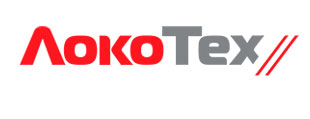 Пресс-релиз17 января 2023 годаГенеральным директором группы компаний «ЛокоТех» назначен Андрей ВласенкоАндрей Власенко родился 23 мая 1979 года в городе Почепе Брянской области. В 2006 году окончил Брянский государственный технический университет.
Трудовой путь начал в 2004 году на Брянском машиностроительном заводе (АО «УК «БМЗ», входит в АО «Трансмашхолдинг»). Работал механиком дизельно-механического цеха, заместителем главного инженера, главным инженером тепловозного производства, директором по качеству, исполнительным директором. В 2019-2020 гг. являлся генеральным директором предприятия.С 2020 года Андрей Власенко возглавил входящий в состав ТМХ Новочеркасский электровозостроительный завод (ООО «ПК «НЭВЗ»).Деятельность Андрея Витальевича отмечена благодарностью и почетной грамотой Министерства промышленности и торговли России, благодарственным письмом губернатора Ростовской области, благодарностью генерального директора – председателя правления ОАО «РЖД», он удостоен медали Союза машиностроителей России «За доблестный труд» II степени.Пресс-служба ООО «ЛокоТех» E-mail: press@locotech.ruТелефон: +7 (499) 638-22-98 (доб. 99869) 